Figure 2. List of the most important expectations that matter to women regarding their standing in the obstetric department according to their age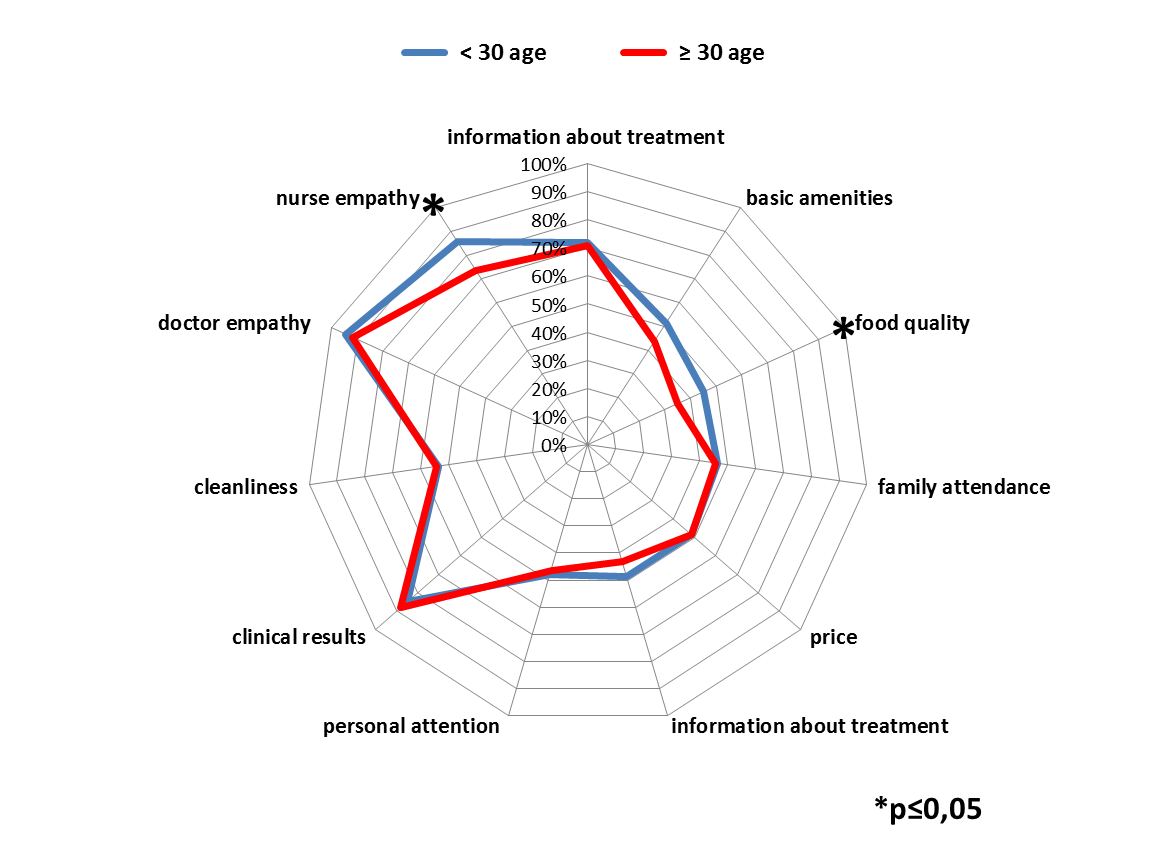 